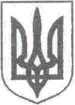   УКРАЇНАЖИТОМИРСЬКА ОБЛАСТЬНОВОГРАД-ВОЛИНСЬКА МІСЬКА РАДА   МІСЬКИЙ ГОЛОВА  РОЗПОРЯДЖЕННЯ      від  26.12.16  № 378(к)  Про   внесення   змін  у  додаток 1 до  розпорядження      міського   голови   від    01.08.16 №213(к)  „Про  склад    конкурсної      комісії      міської     ради,        Порядок       проведення      конкурсу,      іспиту      на    заміщення     вакантних      посад      посадових     осіб      місцевого   самоврядування – працівників    виконавчих   органів   міської  ради“       Керуючись пунктами 7, 19, 20 частини четвертої статті 42 Закону України „Про місцеве самоврядування в Україні“, Законом України „Про службу в органах місцевого самоврядування“,  постановою Кабінету Міністрів України від 15.02.02  № 169 „Про затвердження Порядку проведення конкурсу на заміщення вакантних посад державних службовців“, враховуючи кадрові зміни  у міській раді:      1. Внести зміни у додаток 1 до розпорядження  міського голови  від 01.08.16 №213(к)  „Про  склад   конкурсної комісії міської ради, Порядок  проведення конкурсу, іспиту на заміщення вакантних посад посадових осіб місцевого самоврядування працівників  виконавчих органів міської ради“, виклавши його у новій редакції, що додається.        2. Секретарю конкурсної комісії міської ради Колесник Ж.О. врахувати ці зміни в подальшій діяльності конкурсної комісії міської ради.      3. Контроль за виконанням цього розпорядження покласти на керуючого справами виконавчого комітету міської ради Ружицького Д.А.Міський голова                          підпис існує                           В.Л. Весельський                                                                Додаток 1                                                                         до розпорядження міського голови                                                                         від  19.11.10          № 15(к)                                                                      (в редакції згідно розпорядження                                                                          міського голови   від 01.08.16             №  213(к),  від 26.12.16             №  378(к)       С К Л А Дконкурсної комісії міської радиЧлени  комісії :  Керуючий справами                                                                        виконавчого комітету міської ради  				Д.А. РужицькийКолотов Сергій Юрійович- перший заступник міського голови, голова комісіїПономаренкоОлена Анатоліївна-секретар міської ради,заступник голови комісіїКолесник Жанна Олександрівна- начальник відділу кадрів міської ради, секретар комісії.ГвозденкоОксана ВасилівнаШалухін Віктор Андрійович                                            - заступник міського голови- заступник міського голови
Шутова Лариса Валентинівна- заступник міського головиЯщук Ірина КлимівнаРужицькийДмитро АркадійовичХрущЛілія ВасилівнаВащук Тетяна ВолодимирівнаЛапинська Антоніна АндріївнаЛевицька Марія ЯрославівнаМартинюкЛеся ВалентинівнаСамойленкоЛюдмила МиколаївнаСоколюк Тетяна Володимирівна- заступник міського голови-начальник фінансового управління міської ради- керуючий справами виконавчого комітетуміської ради- начальник управління праці та соціального захисту населення міської ради- начальник управління освіти і наукиміської ради- Директор Міського центру соціальних служб длясім’ї, дітей та молоді- начальник відділу інформації та зв’язків згромадськістю міської ради- начальник відділу загальної роботи та з питань контролю міської ради- начальник юридичного відділу міської ради- начальник відділу ведення Державного реєстру виборців міської ради